Муниципальное бюджетное общеобразовательное учреждение «Кириковская средняя школа».Рабочая программа внеурочной деятельности««Этика: азбука добра»для  учащихся 2 класса муниципального бюджетного общеобразовательного учреждения «Кириковская средняя школа», обучающихся по адаптированной образовательной программе (легкая умственная отсталость)Направление: духовно-нравственное.Составил: учитель первой квалификационной категории Госсман Татьяна Николаевна 2021-2022учебный год.
1. Пояснительная записка    Рабочая программа внеурочной деятельности «Этика: азбука добра»   составлена на основе адаптированной  основной  образовательной  программы для обучающихся с интеллектуальными нарушениями Кириковской средней школы, учебного плана муниципального бюджетного общеобразовательного учреждения «Кириковская средняя школа» на 2021-2022 учебный год.Цель программы:         формирование у детей нравственных ориентиров при построении                       деятельности, общения и взаимоотношений, а также основ мировоззрения и самовоспитания.Задачи программы:Формировать внутреннее принятие правил и норм нравственного поведения, стремление к выполнению норм.Переход от социального контроля (учитель, родители, дети) к самоконтролю.Формирование у детей понимания, что их нравственное взросление идёт от поступка к нравственным качествам на основе правил.Курс направлен на формирование у учащихся позитивного отношения к таким общечеловеческим ценностям, как человек, семья, Родина, природа, труд, знания, культура, здоровый образ жизни.     Программа рассчитана на 34 часа (1 час в неделю). В соответствии с календарным графиком и расписанием учебных занятий на 2021-2022 учебный год количество часов по программе фактически составляет 34 часа.2. Результаты освоения курса внеурочной деятельностиЛичностные:     В процессе освоения материалов факультатива ученик получает знания о характере взаимоотношений с другими людьми, что становится предпосылкой воспитания доброжелательного и заботливого отношения к людям, эмоциональной отзывчивости, сопереживания, сочувствия, толерантности, формирования нравственного сознания младшего школьника.Знакомясь с нравственным содержанием пословиц о добре, труде,учении, младшие школьники начинают осознавать базовые гуманистические ценности, характер отношений между людьми, необходимость бережного отношения к людям и предметам их труда.     Обсуждение сказок, их инсценировка, обсуждение произведений художественной литературы — всё это нацелено на воспитание первоначальных этических представлений обучаемых (понятия добра и зла,значение слов вежливости, правил вежливого поведения и их мотива-ции), развитие их эмоционального восприятия.     Система вопросов и заданий, носящая диагностический и тренинговый характер, позволяет решать задачи самооценки и самопроверки, повторять, уточнять и формировать начальные нравственные представления,знакомить с нравственными понятиями (например, «Что такое добрый поступок?», «Какой нравственный выбор сделал герой?», «Что можно посоветовать в этой ситуации? Как её изменить?», «Бывает ли так в реальнойжизни?»).     Для овладения метапредметными результатами (сравнение, анализ,синтез, обобщение, классификация по родовидовым признакам, установление аналогий и причинно-следственных связей) в материалах факультатива содержатся упражнения, способствующие активизацииинтеллектуальной деятельности учащихся. В них предлагается установить соответствие поступков нравственным правилам; сопоставить, сравнить героев, их поведение; классифицировать материал по разным основаниям (определить группы пословиц по теме — о добре, трудолюбии, об отношении к учёбе); сравнить иллюстрации с текстом для определения эмоционального состояния героев.     В целях формирования коммуникативных универсальных учебныхдействий (ведение диалога, признание возможности существования раз-личных точек зрения и права каждого иметь свою; выражение своегомнения и аргументация своей точки зрения; уважительное восприятие__других точек зрения) в материалах для занятий представлены задания,их формирующие. Так, с учащимися организуются коллективные об-суждения, предлагаются вопросы «открытого» типа, например «По-чему?», «Как?», которые помогают детям высказывать свою точкузрения, выслушивать мнение одноклассников, т. е. работать коллективноили в группах, парах, а также предлагаются задания на выбор ответа, альтернативного решения и др.     Использование художественной литературы и работа в библиотекепомогает школьникам учиться использовать различные способы поискаинформации в библиотеке, Интернете. Тематика заданий этой рубрикипозволяет детям научиться работать в библиотечном пространствес целью решения информационных и коммуникативных задач. К 4 классуучащиеся полностью умеют ориентироваться в школьной библиотеке, на-ходить нужную информацию по нравственной тематике с помощью раз-личных каталогов.К концу 2 класса обучающиеся должны знать:1. Требования этикета к устному и письменному приглашению и общению с гостями.2. Заповеди и правила этикета.3. О доброте и жестокости, уважительном отношении к старшим и высокомерии, отражѐнном в сказках («Преданный друг» О. Уайльда, «Мешок яблок» В. Сутеева, «Девочка, наступившая на хлеб» Г. X. Андерсена).4. Афоризмы.Уметь:1. Исполнять заповеди.2. Соблюдать этикет в театре, кино, на выставке, в музее, на улице.3. Соблюдать нормы вежливого общения.4. Написать приглашение, встречать гостей, развлекать их, правильно вести себя в гостях, дарить и принимать подарки.5. Исполнять ментальную зарядку как один из способов самоконтроля в самовоспитании.3. Содержание курсаФормы проведения внеурочной деятельности:     Содержание факультатива ориентировано на игровые, творческиеформы, проектную деятельность, работу с фольклорной и художественной литературой. Это позволяет в яркой форме довести до сознания ребёнка представления о внутреннем мире человека: его переживаниях, мотивах, сопровождающих выбор действия и являющихся двигателями поступков. Всё это в реальной жизни скрыто от внимания ребёнка, а использование художественного произведения позволит учителю прибегать к эмоционально-образной форме народных произведений и художественной детской литературы в целях развития личностно значимого поведения. С этой целью рекомендуются следующие формы проведения внеурочной деятельности:этический диалог, беседы и  дискуссии по нравственной тематике;игры и игровые программы;чтение рассказов, просмотр кинофильмов, обсуждение картин;конкурсы;моделирование и анализ жизненных ситуаций;практикумы и тренинги;проектная деятельность;подготовка и проведение праздников.Школьный этикет.Воспроизводить правила поведения в школе и классе и определять особенности взаимоотношений со взрослыми и сверстниками. Моделировать ситуации поведения в разных школьных помещениях. Оценивать своѐ поведение и поведение окружающих (на уроке и перемене). Моделировать ситуации поведения в библиотеке. Уметь работать с обложкой книги.Практическая работа: ремонт книги. Составлять план работы по поддержанию чистоты и порядка в классе и школе.Правила общения.Уметь применять вежливые слова в конкретной жизненной ситуации. Уметь проявлять заботу о других, сочувствие. Моделировать образы добрых поступков с помощью художественных произведений, сказок, фильмов. Моделировать отношения друзей: как правильно себя вести и что недопустимо в дружеских отношениях. Определять добрые и недобрые поступки, приводить примеры. Употреблять в различных ситуациях адекватные вежливые слова. Выбирать оптимальные с позиции нравственных норм правила вежливости с одноклассниками, друзьями, взрослыми.  Моделировать пути выхода из конфликтной ситуации (предотвращение ссор, драк, признание своей вины, терпимость, толерантность).О трудолюбии.  Оценить уровень собственного самообслуживания, составить план корректировки.  Определить, чему можно научиться самому, у друзей, взрослых.  Приводить примеры значимости трудолюбия в жизни человека.Трудолюбие как главная ценность. Элементы культуры труда. Обосновывать необходимость бережного отношения к любой собственности. Оценивать яркие проявления профессионального мастерства и результаты труда.Культура внешнего вида.Определять оптимальные правила личной гигиены. Составить памятку личной гигиены.  Соблюдать правила коллективной игры. Оценивать внешний вид человека.  Выбирать с позиции нравственных норм оптимальные правила опрятности.  Воспроизводить основные требования к внешнему виду человека в практических и жизненных ситуациях.Внешкольный этикет.Воспроизводить правила поведения в общественном транспорте. Воспроизводить правила поведения в музее, кино, театре. Выбирать заботливое с позиции нравственных норм отношение к животным, к окружающей природе. Оценивать характер общения (тон, интонацию, лексику. Выбирать оптимальное с позиции нравственных норм поведение во взаимоотношениях с одноклассниками, друзьями, взрослыми, использовать доброжелательный тон в общении.Тематическое планирование с указанием количества часов на освоение каждой темы СОГЛАСОВАНО:заместитель директора по учебно-воспитательной работе Сластихина Н.П._______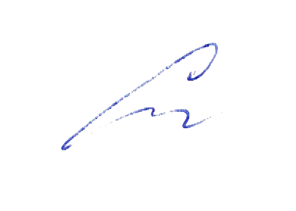 «31» августа 2021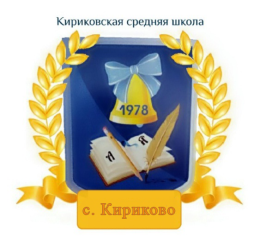 УТВЕРЖДАЮ:Директор муниципального бюджетного общеобразовательного учреждения «Кириковская средняя школа»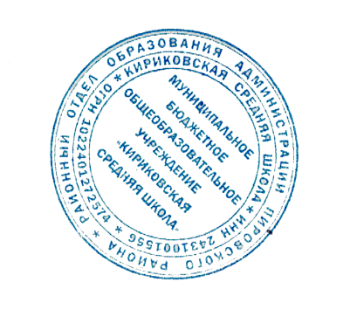 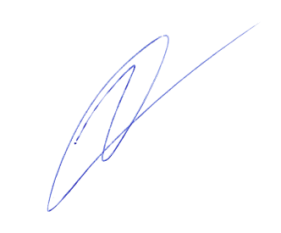 Ивченко О.В.________«31» августа 2021 года№ п/пНазвание разделаКоличество часов1Школьный этикет.52Правила общения.113О трудолюбии.74Культура внешнего вида.45Внешкольный этикет.7Итого34ч.№ДатаНазвание темыКол-во часов№ДатаШкольный этикет 5ч.103.09Дисциплина в школе1210.09Дисциплина в классе1317.09В библиотеке: люби книгу1424.09В библиотеке: люби книгу1501.10Твоя школа, твой класс: соблюдение чисто-ты и порядка.1Правила общения 11ч.6 08.10Сопереживание, помощь друзьям1715.10Сопереживание, помощь друзьям1822.10«Дружба каждому нужна. Дружба верностью сильна»1912.11Преданный друг11019.11О доброте и бессердечии11126.11Дал слово — держи его11228.11Диалоги со сверстниками и со взрослыми11303.12О зависти и скромности11410.12Учимся находить хорошее в человеке, даже если он нам не нравится11517.12Учимся понимать настроение другого по внешним признакам11624.12Чего в другом не любишь, того и сам не де-лай1О трудолюбии 7ч.1714.01Учусь всѐ делать сам11821.01Учусь всѐ делать сам11928.01Взаимопомощь дома и в школе120 04.02Труд моих родных12111.02Труд людей вокруг нас12218.02В мире мудрых мыслей12325.02Беречь результаты труда1Культура внешнего вида 4ч.2404.03Правила личной гигиены12511.03Игра «Узнай по описанию»12618.03Бережное отношение к своей одежде12701.04Ремонт одежды1Внешкольный этикет 7ч.2808.04Правила поведения в общественном транспорте12915.04Правила поведения в музее, кино, театре13022.04Растения в жизни человека13129.04Братья наши меньшие13206.05Бережное отношение к природе13313.05В мире мудрых мыслей13420.05В мире мудрых мыслей1